         Aumônerie de l’Enseignement Public de Courbevoie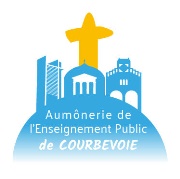           Dossier d’inscription année 2023 – 20241. Le jeune : NOM :…………………………………..…	Prénom :…….…………………...Date de naissance : ……………………. Sexe : Masculin   Féminin Frères et sœurs : (Prénom, Nom  et âge) : 	- …………………………………..- …………………………………..Etablissement fréquenté :…………………………………….. Classe :……Portable :………………………. E-mail :……………….......................2. Les parents :Situation familiale (facultatif) : célibataire, marié(e), vie maritale, divorcé(e), séparé(e), veuf(ve)                                                           (entourer la mention utile)				Père			Mère		   Tuteur (le cas échéant)NOM :			……………………..	………………………	……………………….Prénom :		……………………..	………………………	……………………….Adresse : 		……………………..	………………………	……………………….			……………………..	………………………	……………………….Tél. domicile :		……………………..	………………………	……………………….Tél. Travail : 		……………………..	………………………	……………………….Tél. Portable :		……………………..	………………………	……………………….E-mail :			……………………..	………………………	……………………….Attestation d’information parentale (le cas échéant) : Je soussigné (e) …………………………………………………. certifie avoir informé le père (1) la mère (1) de mon enfant, ayant sur lui autorité parentale partagée, de cette inscription à l’Aumônerie, et qu’il (elle) n’a pas manifesté d’opposition. Fait à :  …………………………., le   …………………..      Signature : (1) Le cas échéant, rayer la mention inutile.3. Parcours catéchétique et sacramentel : Années de catéchèse suivies : primaire :	 NON		 OUI * CE1 – CE2 – CM1 – CM2Années de catéchèse suivies : collège : 	 NON		 OUI * 6ème – 5ème – 4ème – 3èmeAnnées de catéchèse suivies : lycée :		 NON		 OUI * 2de – 1ère	* entourer les années de catéchisme ou d’aumônerie suivies.Baptême :	 NON	 OUI	Date :……………………….. Lieu ……………………………1° communion : 	 NON	 OUI	Date :…………..…………… Lieu ……………………………Confirmation :  	 NON	 OUI	Date :……………………….. Lieu ……………………………Pour les collégiens :Cette année, lequel de ces 3 sacrements demandez-vous pour votre enfant ?.......................................Pour les lycéens, hors 2ndes préparant la confirmation, quel sacrement demandez-vous ? ………………………………………………………………………………………………………………………...Pour les demandes de sacrements :Baptême : Fournir à l’Aumônerie un extrait d’acte de naissance de votre enfantAutres sacrements (y compris Confirmations des 2ndes) : Fournir le certificat de baptême  4. Engagements du jeune (sportif, culturel, musical, mouvements d’Eglise…) :……………………………………………………………………………………………………………………….5. Frais d’inscription :Le fonctionnement de l’Aumônerie engage des frais (locaux, matériels, assurance, frais pédagogiques, etc.)Une participation de 75 € vous est demandée :(pour les fratries :  110 € pour deux jeunes, 135 € pour trois jeunes)	 Chèque bancaire à l’ordre de « ADN aumônerie du lycée »	 Espèces (remise d’un reçu par l’aumônerie)Cette somme ne couvre pas les activités exceptionnelles (retraites, week-ends, MSM, FRAT). Une participation particulière vous sera demandée à ce moment-là. En cas de difficultés financières, n’hésitez pas à en parler avec le responsable.6. Dons :Au-delà de cette participation aux frais de fonctionnement de l’Aumônerie, vous pouvez faire un don à l’Aumônerie et un reçu fiscal vous sera adressé.66% de ce don est déductible directement de vos impôts. Verse :…………..€	 Chèque bancaire à l’ordre de « ADN aumônerie du lycée »	 Espèces (remise d’un reçu par l’aumônerie)7. Règlement intérieur et projet de l’Aumônerie (ci-joint) :Je soussigné(e)……………………………………………………………, atteste avoir pris connaissance du projet et du règlement intérieur régissant le fonctionnement de l’Aumônerie et en accepte les termes. (voir page 4 du présent document)8. Autorisation de participation aux activités dans le cadre de l’Aumônerie :Je soussigné(e) ……..…...…………………………………………………, autorise mon enfant à participer aux activités et déplacements organisés par l’aumônerie dans le cadre de son activité ordinaire.Le jeune est-il autorisé à partir seul depuis le lieu d’aumônerie après son activité ? OUI NON. Personnes autorisées à prendre l’enfant à la sortie de l’aumônerie :	- NOM et Prénom :……………………………………..….   Téléphone :………………………..	- NOM et Prénom :……………………………………..….   Téléphone :………………………..	- NOM et Prénom :……………………………………..….   Téléphone :………………………..Personne à contacter en cas d’urgence (Nom, Prénom, n° portable) :……………………………………………………………………………….9. Autorisation de diffusion de l’image :Je soussigné(e) ……..…...……………………………   autorise l’Aumônerie à photographier / filmer / enregistrer mon fils/ ma fille ……………………………………………et à reproduire, diffuser et publier son nom, son image, sa voix sur tous supports et formats existants ou à venir (notamment papier, audio, vidéo, analogique et numérique, en ligne sur Intranet ou Internet et en télédiffusion pour une durée de 3 ans à compter de la prise de vue / d'image / de son. Cette autorisation est consentie à titre gratuit. L’Aumônerie s’engage à ne pas en faire d’utilisation commerciale.10. Autorisation intégration groupe WhatsAppJe soussigné(e) ……..…...……………………………   autorise l’Aumônerie à m’inclure dans le groupe WhatsApp du niveau de mon enfant ou celui créé pour des temps forts (pélerinages Frat…) ……………………………………………Pour les lycéens, j’autorise mon enfant à être intégré dans le groupe WhatsApp des évènements de sa classe d’âge                                                                                            OUI                       NONMentions CNIL:Dans le cadre de votre participation aux activités de la Paroisse ou du Diocèse, vous nous confiez certaines données personnelles, afin de pouvoir vous identifier ou vous contacter. La fourniture de ces données vaut accord explicite de votre part pour que nous les conservions à cet usage le temps nécessaire. Sauf demande de votre part, vous nous autorisez également à utiliser ces données pour vous adresser périodiquement des informations générales sur la vie de la Paroisse ou du Diocèse. Nous nous engageons à ne pas transmettre ces données à des tiers sans votre accord. Conformément à la loi « informatique et libertés » et dans cadre du Règlement Général pour la Protection des Données, vous bénéficiez d’un droit d’accès, de rectification et de suppression des informations qui vous concernent. Si vous souhaitez exercer ce droit ou obtenir communication des informations vous concernant que nous conservons, vous pouvez vous adresser à l’Aumônerie de Courbevoie..Date :	…………                     Signature :Pour compléter le dossier d’inscription :Remplir et signer les différentes rubriques du présent document.Joindre les documents suivants :Certificat de baptême (pour une première inscription) si le jeune est baptisé.Attestation d’assurance « responsabilité civile »Fiche sanitaire 2022-23 + photocopie des pages « vaccinations » du carnet de santé Le cas échéant, copie de la décision de justice (pour les couples séparés ou divorcés, si autorité parentale non partagée). 